Домашнее задание для 1 ОИИ от 20.02.21.Тон / полутон.Повторять упражнение исполнение тона и полутона на клавиатуре в пределах ПЕРВОЙ  и ВТОРОЙ октавы.Нота "си" малой октавы.Запомнить расположение на нотном стане. Нота "си" малой октавы пишется над пятой линеечкой нотного стана.Прописать две строчки: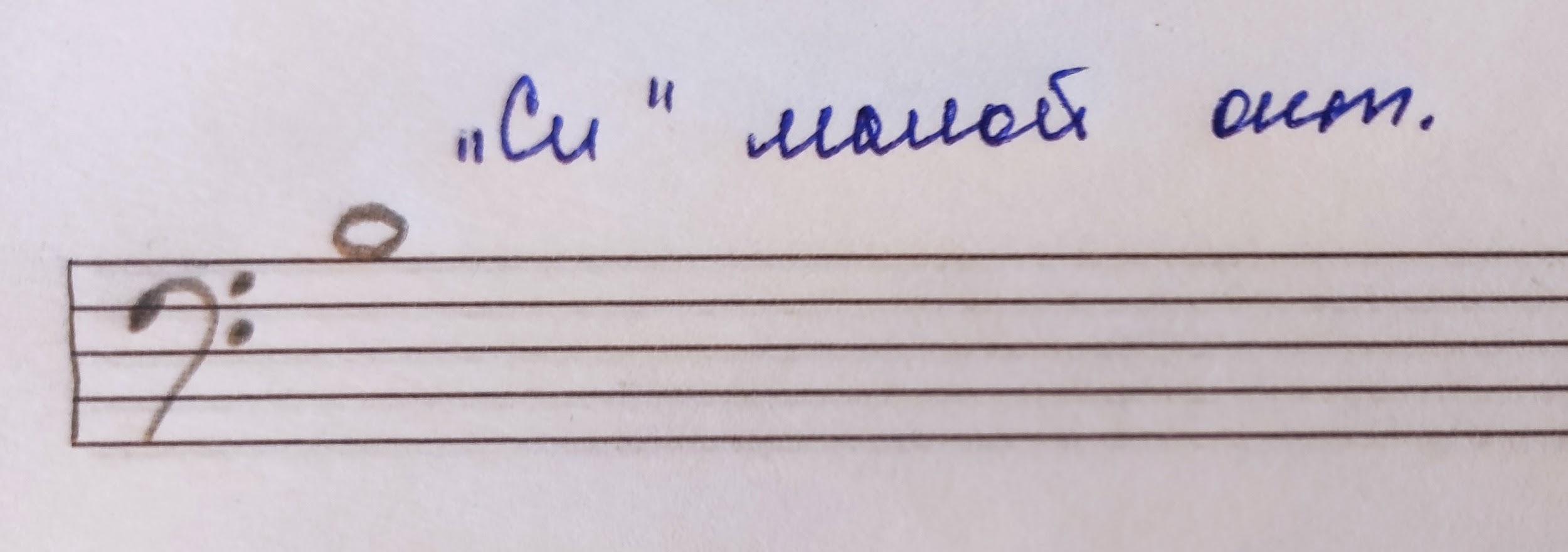 Песенка "Дождик".Переписать ритм и метр песенки с оформлением тактов на нотном стане и подписать музыкальный размер.(галочкой отмечена сильная доля)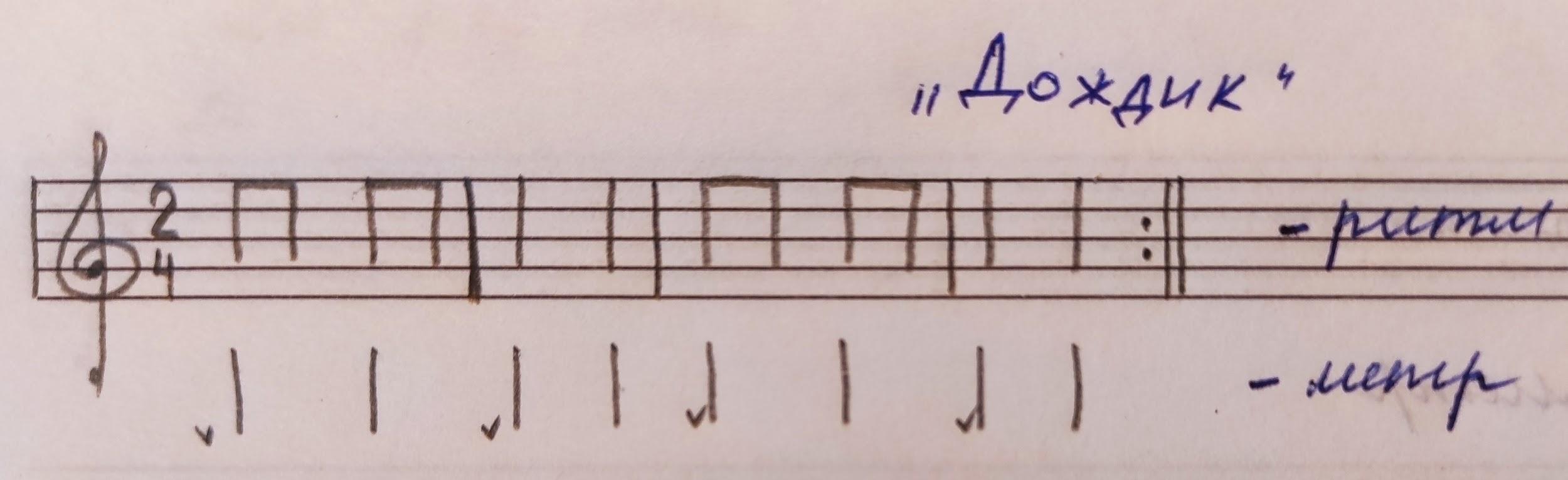 